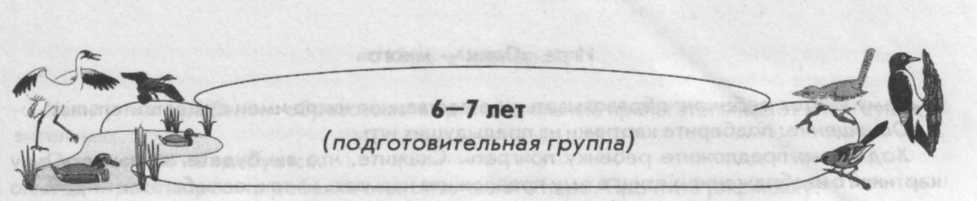 Игра «Какая это птица!»Чему учится ребенок: активизирует словарь за счет прилагательных, обозначающих признаки птиц; согласовывать имена существительные с прилагательными в роде, числе, падеже.Оснащение: подберите предметные картинки с изображением птиц.Ход игры: положите перед ребенком картинку, изображающую ту птицу, о которой вы собираетесь ему рассказать. Прочтите предложенный нами краткий рассказ о внешнем виде птицы.Начните игру с описания внешнего вида двух контрастных по внешнему виду птиц (трясогузка и журавль).Положите перед собой и ребенком по две картинки с изображением птиц.Предложите ему хлопать в ладоши, когда он услышит слово, подходящее описанию той птицы, картинка с изображением которой лежит перед ним.Например:Длинные, как ходули, ноги (журавль), серебристо-серое оперенье (журавль), ослепительно белое оперенье (лебедь)...СОЛОВЕЙУ соловья волшебное пение, да скромное оперенье. Снизу оперенье светло-серое, а спинка — более темная. Грудка и горлышко — белые, а хвост красновато-бурый. Ни одного яркого пятнышка в опереньи!ТРЯСОГУЗКАСпинка серая, брюшко — белое, хвост и крылья — серые.СКВОРЕЦДовольно крупная и красивая птица. У нее блестящее черное оперенье с красивыми пестринами. Скворец может подражать пению других птиц. Клюв длинный.ЛЕБЕДЬПрекрасная, гордая птица. Оперенье ослепительно белое. Клюв красный, на лапах — перепонки, чтобы было легче плавать. Плещут крыльями, промывают каждое перышко и кожу под ними. Клювом отжимают перья.ЖУРАВЛИДлинные ноги, как ходули, длинный клюв. Оперенье серебристо-серое, на голове темная шапочка, украшенная красным пятнышком.Осенью готовятся к отлету в жаркие страны. Журавли курлычут.УТКАОкраска селезня — яркая, нарядная: шея сине-зеленая. Утиная семья ныряет, плавает, поднимает брызги. Смазывают перышки жиром. Смазанное жиром перо надувается воздухом и помогает летать и плавать. С грязными перьями птица не может плавать и летать.Игра «Один — много»Чему учится ребенок: образовывать множественное число имен существительных.Оснащение: подберите картинки из предыдущих игр.Ход игры: предложите ребенку поиграть. Скажите, что вы будете показывать ему картинки с изображением птиц, а ему предложите называть их так, если бы этих птиц было много.Например: утка — утки.Лексический материалСоловей ... (соловьи); журавль ... (журавли); клест ... (клесты); свиристель ... (свиристели).Игра «Зимующие и перелетные птицы»Чему учится ребенок: образовывать имена прилагательные от глаголов.Оснащение: мяч.Ход игры: предложите ребенку поиграть с вами в мяч. Расскажите, что вы будете бросать ему мяч и называть птиц. А ребенка попросите поймать мяч и сказать, какая из названных вами птиц перелетная, а какая — зимующая.Лексический материал: сорока, воробей, голубь, лебедь, журавль, скворец, грач, ворона.Усложнение: проводя игру в очередной раз, можно уменьшить или увеличить количество слов, используемых в игре.Игра «Закончи предложение»Чему учится ребенок: подбирать имена прилагательные — антонимы.Оснащение: не требуется.Ход игры: предложите ребенку закончить начатое вами предложение.У синицы хвост короткий, а у трясогузки ... (длинный).Ворона черная, а лебедь ... (белый).У журавля ноги длинные, а у утки ... (короткие).У цапли клюв длинный, а у воробья ... (короткий).У селезня оперенье яркое, а у утки ... (блеклое).У дятла клюв сильный, а у синички ... (слабый).При желании вы можете продолжить предложенный ряд антонимов.Игра «Подбери слова»Чему учится ребенок: подбирать однокоренные слова.Оснащение: сюжетная картинка (см. вклейку, рис. 23).Ход игры: предложите ребенку поиграть. Объясните, что вы будете задавать вопросы, а его попросите отвечать на них: «Где может быть много воды?» (В озере, море, реке.)Предложите ребенку назвать птиц, которые могут плавать в воде (чайка, лебедь, утка, селезень).Спросите: «Как называется сказочный герой, живущий в воде?» (Водяной.)Спросите: «Как называются птицы, плавающие в роде?» (Водоплавающие.)Предложите ребенку определить, что общего в названных вами словах? (Вода, водоплавающие.)Игра «Чье перо!»Чему учится ребенок: образовывать притяжательные прилагательные от имен существительных.Оснащение: не требуется.Ход игры: попросите ребенка ответить, чье это перо. Прочтите рифмовку:Я начну, а ты скажи, Мне словечко подскажи.Перо утки. Чье? — ... (утиное) перо.Перо журавля. Чье? — ... (журавлиное) перо.Перо лебедя. Чье? — ... (лебединое) перо.Перо гуся. Чье? — ... (гусиное) перо.Вы можете продолжить игру, придумав задания по аналогии.Игра «Что делает птица!»Чему учится ребенок: образовывать слова с помощью приставок.Оснащение: не требуется.Ход игры: предложите ребенку поиграть. Скажите, что вы будете называть слова, а его попросите сказать, что оно обозначает.Спросите: «Чем одно слово отличается от другого?»Полетела, прилетела, вылетела, залетела, подлетела, улетела, перелетела, слетела.Предложите ребенку пары глаголов, спросите, чем они отличаются.Прыгает — спрыгивает.Подпрыгивает — запрыгивает.Выпрыгивает — перепрыгивает.Для того чтобы игра была более интересной, вы можете надеть шапочку понравившейся вам птицы и выполнять предложенные нами движения.Предложите ребенку угадать и сказать, что делает птица.                                                                            Игра «Вездесущая сорока»Чему учится ребенок: правильно использовать в активной речи предлоги «около», «из-за», «между», «перед».Оснащение: сюжетная картинка (см. вклейку, рис. 24).Ход игры: подготовьтесь к игре заранее. Вырежьте любопытную сороку и скворечник. Наклейте их на сюжетную картинку.Предложите ребенку поиграть с сорокой. Попросите его слушать небольшой рассказ и одновременно помещать сороку туда, где она умудрилась побывать по его сюжету:«Наступила весна. Приехали на дачу дачники. Прилетела сорока, села на березу. Сидит, наблюдает за тем, что делает хозяин. Вытащил он из машины какой-то домик — маленький, с крышей-козырьком, с круглым входом. Залез на елку и прибил его повыше, а сам   * в дом пошел».Предложите ребенку отгадать, как называется описанный дом.«Любопытная сорока стала летать около скворечника».Предложите ребенку поместить сороку около сосны.«Села на ветку между скворечником и елкой».Предложите поместить сороку между елкой и березой.«Залетела сорока за скворечник и стала из-за него выглядывать».Предложите ребенку поместить сороку за скворечник и показать, как она из-за него выглядывала.Предложите ребенку придумать и рассказать, где еще побывала сорока. Попросите его придумать окончание придуманному рассказу.Игра «Отгадай загадку»Чему учится ребенок: образовывать формы родительного падежа. Оснащение: не требуется.Ход игры: прочтите загадку и предложите ребенку отгадать ее. Попросите ребенка ответить на вопрос «У кого?» Спросите, какие слова помогли найти отгадку.На веточке — лесной певец,	Он из леса прилетел,Одет он скромно и невзрачно.	На березу быстро сел.Но нет в лесу певца искусней,	Заалел он, словно мак,А трели — мелодичны и милы.	Красной грудкой яркой.А вот отгадочка моя:	Грудка алая, как заря,У него, у соловья!	У кого?... (У снегиря!)Кто по тропочке идет	Птичек всех он шустрей,Быстрыми шажками,	Скачет возле голубей,Длинным хвостиком трясет? —	Отбирает крошки —Догадайтесь сами.	Хоть сам ростом крошка.У кого хвостик трясется?... (У трясогузки.)	Носит серый сюртучок,Клювик желтый...Он в скворечнике живет,	Но, молчок.Громко песенки поет.	Угадай поскорей,У него полно детей,	Кто же это?... (Воробей!)
Он совсем не воробей.
Много дел у весны гонца
У кого же?... (У скворца!)Игра «Расставь по порядку»Чему учится ребенок: правильно согласовывать имена существительные с числительными «два», «пять»; располагать синонимы по мере возрастания (убывания).Оснащение: не требуется.Ход игры: предложите ребенку послушать небольшой рассказ про утку.«Долго сидела утка на яйцах. Но наступила пора, и из яиц стали вылупляться один за другим утята. Вот появился первый утенок, вот второй... Утят появилось на свет столько, сколько пальцев у тебя на одной руке».Сколько утят вылупилось у утки? ... (пять утят).«Утка окинула утят взглядом: „Ну и красавцы! Самые красивые на нашем озере. Надо бы их соседям показать!" — подумала мама-утка.Решила мама построить их по росту. Но не успела еще дать малышам имена. Она просто называла их по росту — большой, маленький...»Помоги маме подобрать слова, так, чтобы утята выстроились по росту: очень большой, громадный, большущий, большой.«Выстроились детки за мамой гуськом. Идут, все соседи любуются. От утят глаз не отвести!»Усложнение: при повторной игре используйте прилагательное «маленький» (крохотный, малюсенький, очень маленький, маленький).Игра «Как сказать иначе!»Чему учится ребенок: образовывать и употреблять в речи причастия.Оснащение: не требуется.Ход игры: объясните ребенку, что с помощью вопроса можно образовать новое слово.Приведите пример: «Птица летит. Какая птица? Летящая птица».Лексический материалПтица клюет — клюющая птица.Птица идет — идущая птица.Птица сидит на ветке — сидящая на ветке птица.Утка плывет — плывущая утка.Орел парит — парящий орел.Вы можете усложнить игру, придумав новый лексический материал.Игровое упражнение «Сколько птиц прилетело» - выполнение этого упражнения направлено на:развитие произвольного внимания, умения его распределять;формирование  умения сочетать существительное с числительным;на закрепление навыков количественного счёта и умения соотносить количество с цифрой. Предложите ребёнку рассмотреть прилетевших птиц,  назвать каждую, пересчитать по порядку птиц одинакового вида  и записать  их количество в круг.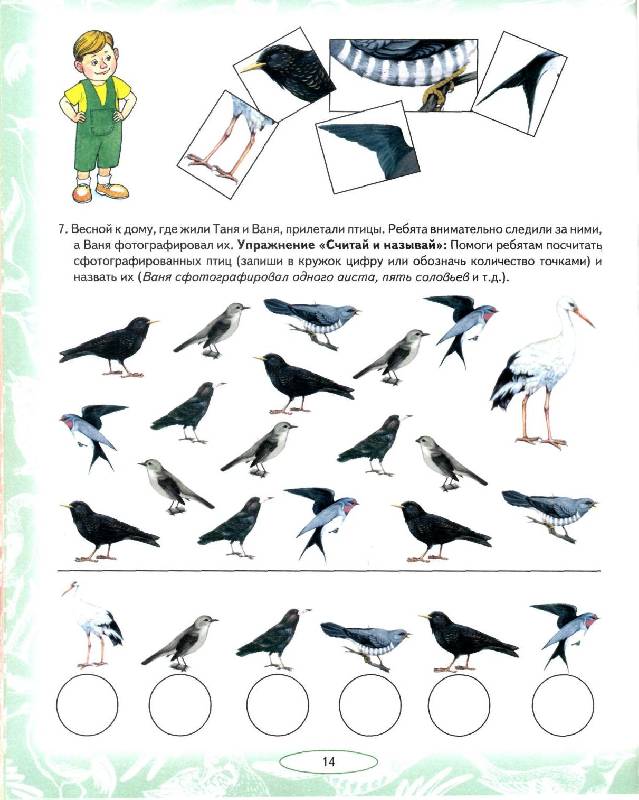 